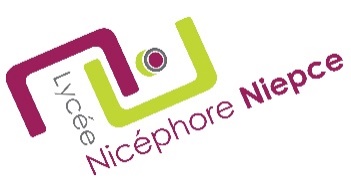 Demande d’autorisation d’absenceAccompagnants des élèves en situation de handicapAbsences prévisibles : à envoyer 10 jours minimum avant la date prévueAbsences non prévisibles : à envoyer dès la 1ère journée d’absenceEMPLOYEUR :        DSDEN (T2)      Lycée mutualisateur académique NIEPCE-BALLEURE (HT2)NOM : ……………………………………….................Prénom : ……………………………………………… Adresse mail académique de l’agent (utile pour le retour de la décision à l’agent) :………………….…………….Lieu de travail………………………………………………Nom du PIAL (le cas échéant) : …..…..…………Durée de l’absence : ………………journée(s)      du …………………..……………………………………						          	   Au …………………..…………………………………Motif de l’absence :		Date de la demande : …………………………….  	Signature du demandeur :Dans tous les cas, un justificatif obligatoire sera fourni dans les 48 heures qui suivent la demandeAvis du directeur d’école ou du chef d’établissement – Copie au PIAL Avis favorable 				 Avis défavorable Observations éventuelles (indiquer notamment si un planning de récupération a été prévu) : …………………………………………………………………………………………………………A……………………………. Le………………….	Signature :Le directeur d’école ou chef d’établissement doit envoyer le document original à l’employeur et une copie au PIALDÉCISION DU DASEN DU DÉPARTEMENT OU DU PROVISEUR DU LYCEE NIEPCE-BALLEURE       Accordée			       Accordée avec récupération			 Refusée       Avec traitement                 	       Sans traitement						A………………….. , le………………………… Signature : Pour connaitre l’employeur se reporter au nom du signataire du contrat.Les AESH employés par la DSDEN ou le SIG-AESH sont recrutés sur le titre 2 (T2)Absences prévisibles Absences non prévisibles  Evénement familial : précisez…………………	(joindre un justificatif) Examen ou concours (joindre une copie de la convocation) Autre (joindre un justificatif) : précisez…………… Garde d’enfant malade (joindre un certificat médical) Evénement familial : précisez……………………. (joindre un justificatif) Autre (joindre un justificatif) : précisez……………….	